INDICAÇÃO Nº 2502/10“Limpeza e melhorias de iluminação Pública em vielas que ligam as Ruas José Lázaro de Campos a Rua Antônio Batagim e da Rua Lilá Eugênia Carr  a Rua Antônio Batagim, localizadas no bairro Jardim Eldorado”.INDICA ao Senhor Prefeito Municipal, na forma regimental, determinar ao setor competente que proceda a limpeza e melhorias de iluminação pública em vielas que ligam as Ruas José Lázaro de Campos a Rua Antônio Batagim e da Rua Lila Eugênia Carr a Rua Antônio Batagim, localizadas no bairro Jardim Eldorado.Justificativa:As vielas acima mencionadas encontram-se muito suja e com a iluminação pública bastante precária e as mesmas é muito usadas pelos moradores do bairro como aceso para ir ao trabalho, escola, mercado e Igrejas, e pensando na segurança de todos que ali transitam, e que os moradores solicitaram a este parlamentar que levassem suas reivindicação ao Poder Público e o mesmo tomem as devidas providências o mais rápido possível. Plenário “Dr. Tancredo Neves”, em 17 de setembro de 2010.DUCIMAR DE JESUS CARDOSO“KADU GARÇOM”-vereador-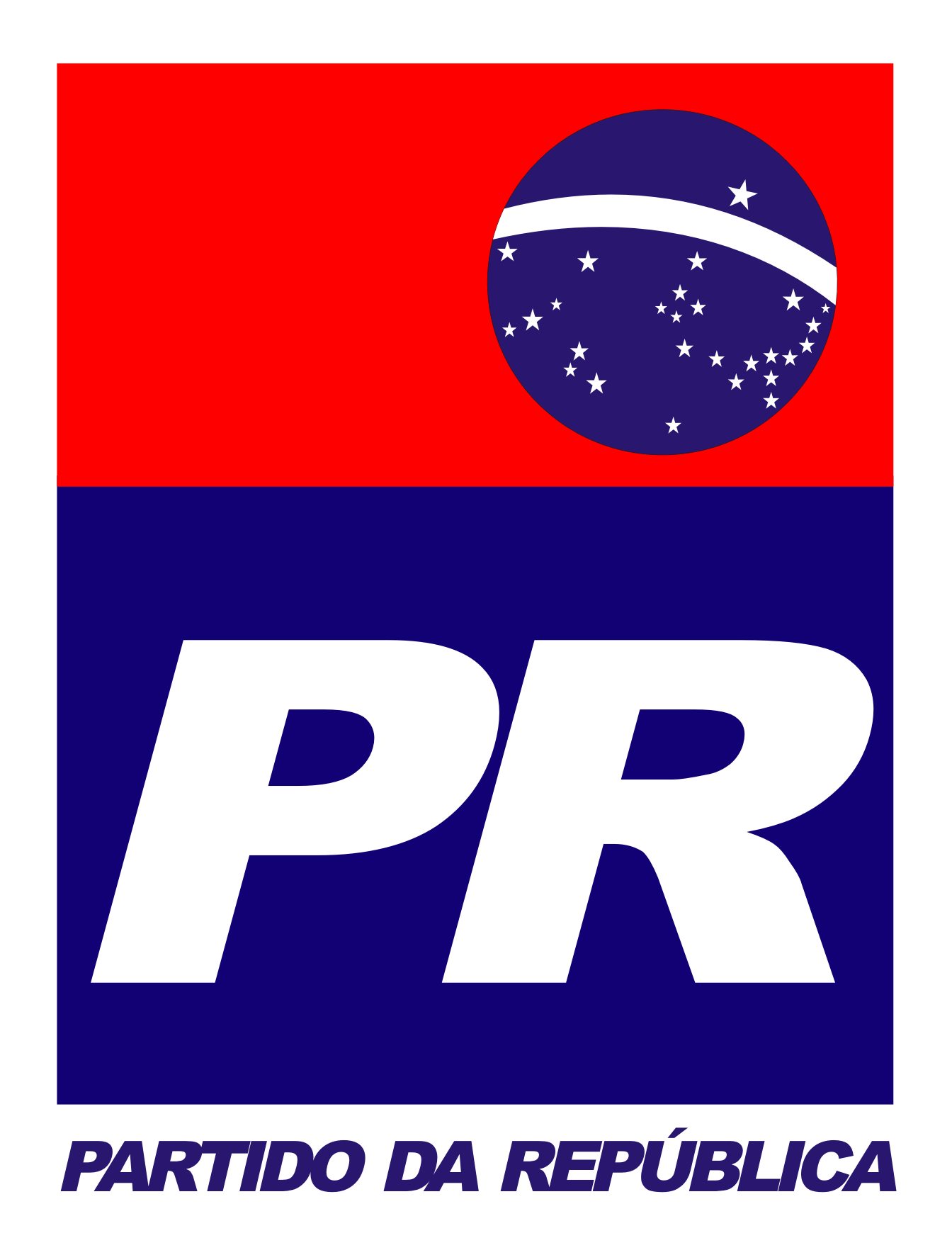 